BISKUP   PELPLIŃSKI Ks. prof. dr hab. Jan Bernard Szlaga od powstania w 1980r. Zespołu  ds.  Upamiętniania Etosu Tajnej  Organizacji  Wojskowej „Gryf  Pomorski” - zwany  „Etos”, błogosławił  naszą pracę. Jako  profesor, znawca  historii Kaszub i Pomorza, udzielał  odpowiednich  rad w metodyce badań  naukowych,  nad  historią  Gryfa  Kaszubsko – Pomorskiego. Nakazywał,  aby niezwłocznie podjąć  trud  dotarcia  do  wszystkich  żyjących  świadków – historii, żołnierzy  „Gryfa”. Mając  na  uwadze  upływający  czas,  spisać  Oświadczenia i relacje  od  wszystkich  żołnierzy „Gryfa” w kraju i zagranicą. W  miarę  możliwości, razem z  żołnierzami „ Gryfa” docierać w terenie do miejsc  ich  walki  (bunkrów)  na  całym  Pomorzu. Ks. Biskup  Szlaga udostępnił  Etosowcom,  świadkom  historii, żołnierzom „Gryfa”, możliwość drukowania  Oświadczeń, relacji, dokumentów,  uroczystych  spotkń  naukowych w  Dwutygodniku Katolickim „W Rodzinie”. - Stowarzyszeniu Rodzin  Katolickich  Diecezji  Pelplinskiej  (przez ponad  dwanaście  lat), którym  to  wydawnictwem  osobiście  kierował.Na  redaktorów  dwutygodnika katolickiego „W Rodzinie” powołał specjalistów znających  historię „Gryfa” i  całego  Pomorza:- redaktora ds. kościelnych ks. Jarosława  Każmierczaka.- redaktora  naczelnego  Andrzeja  Mielkie.- z-ca  redaktora  naczelnego  Piotra  Pawlickiego.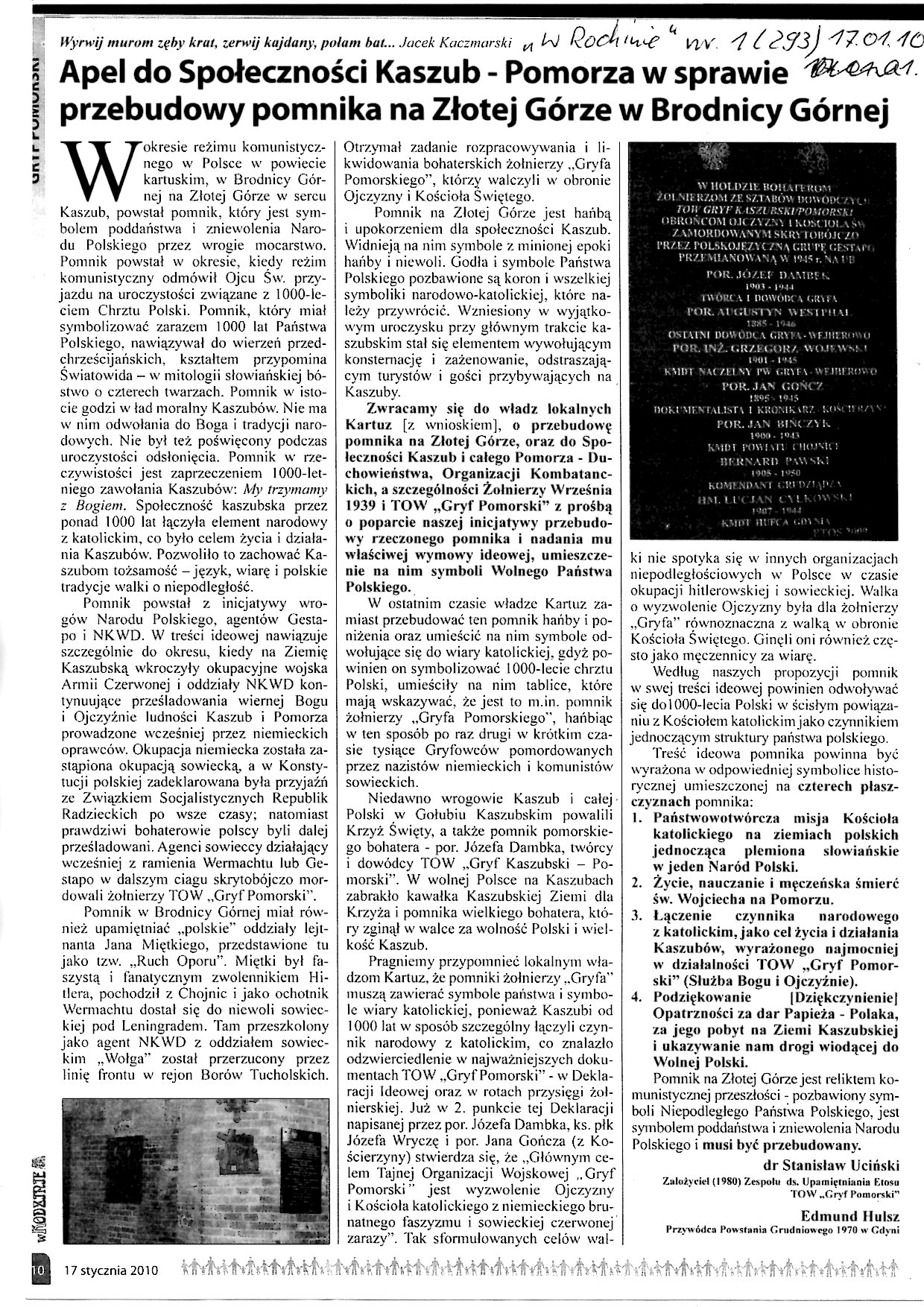 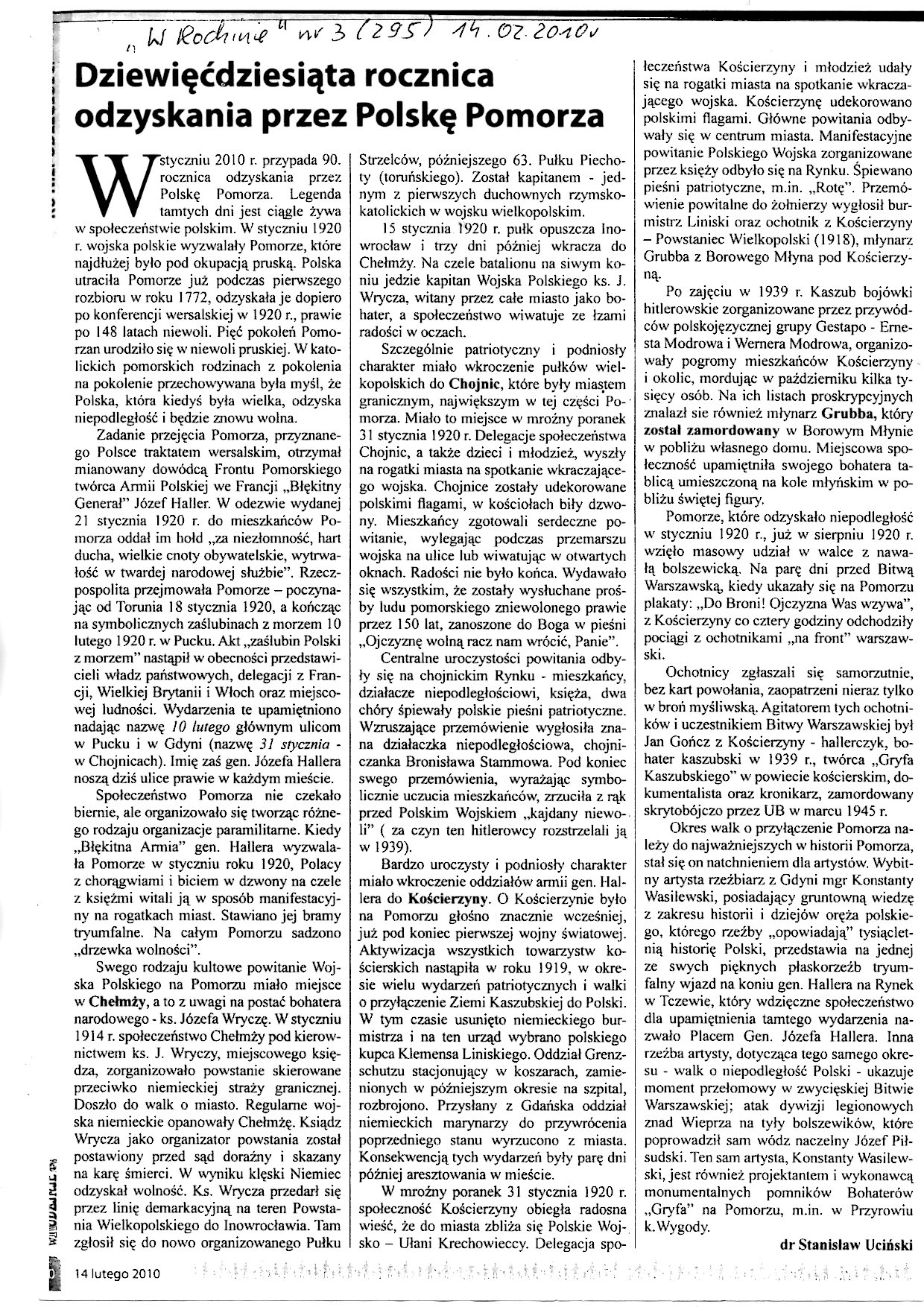 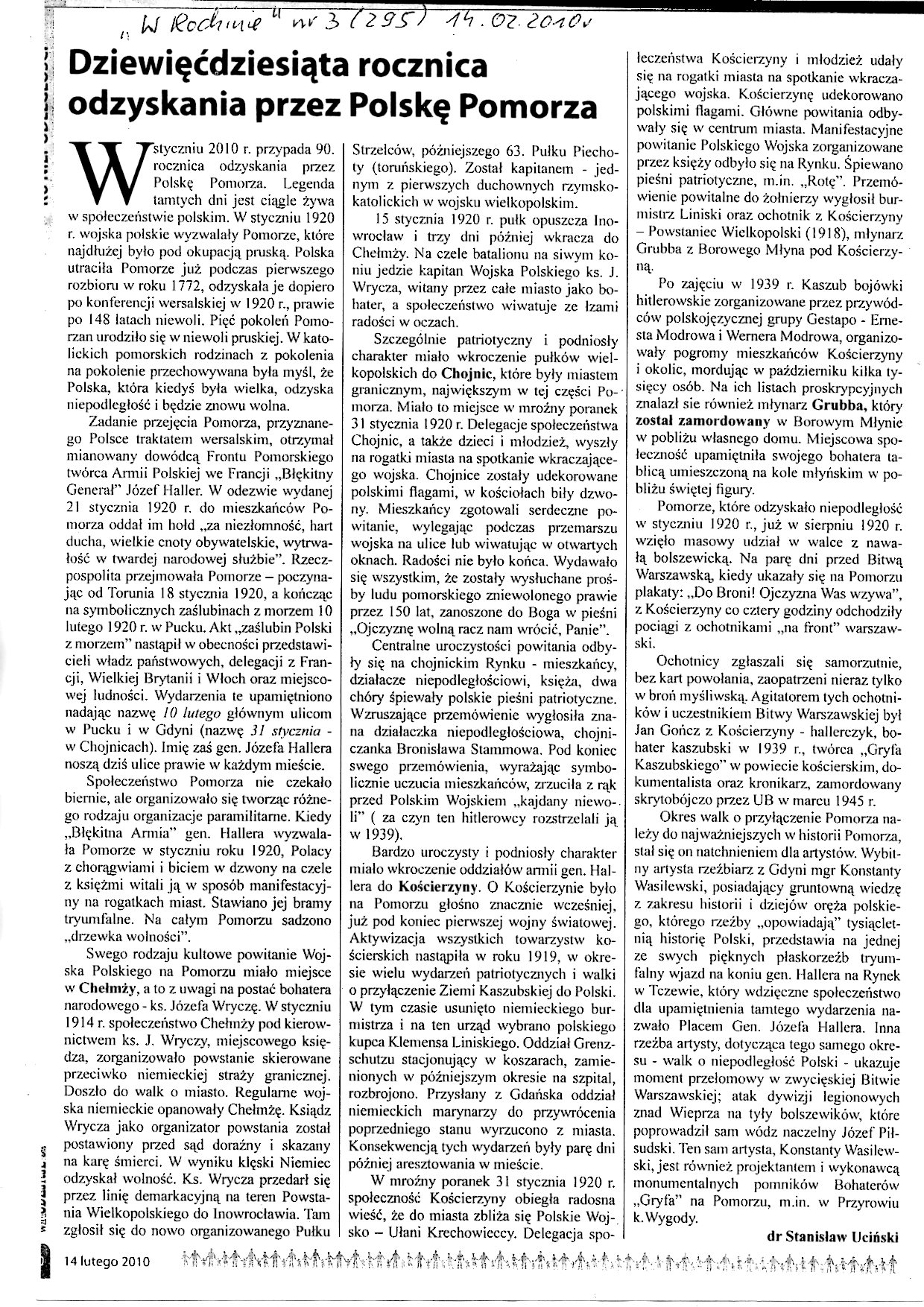 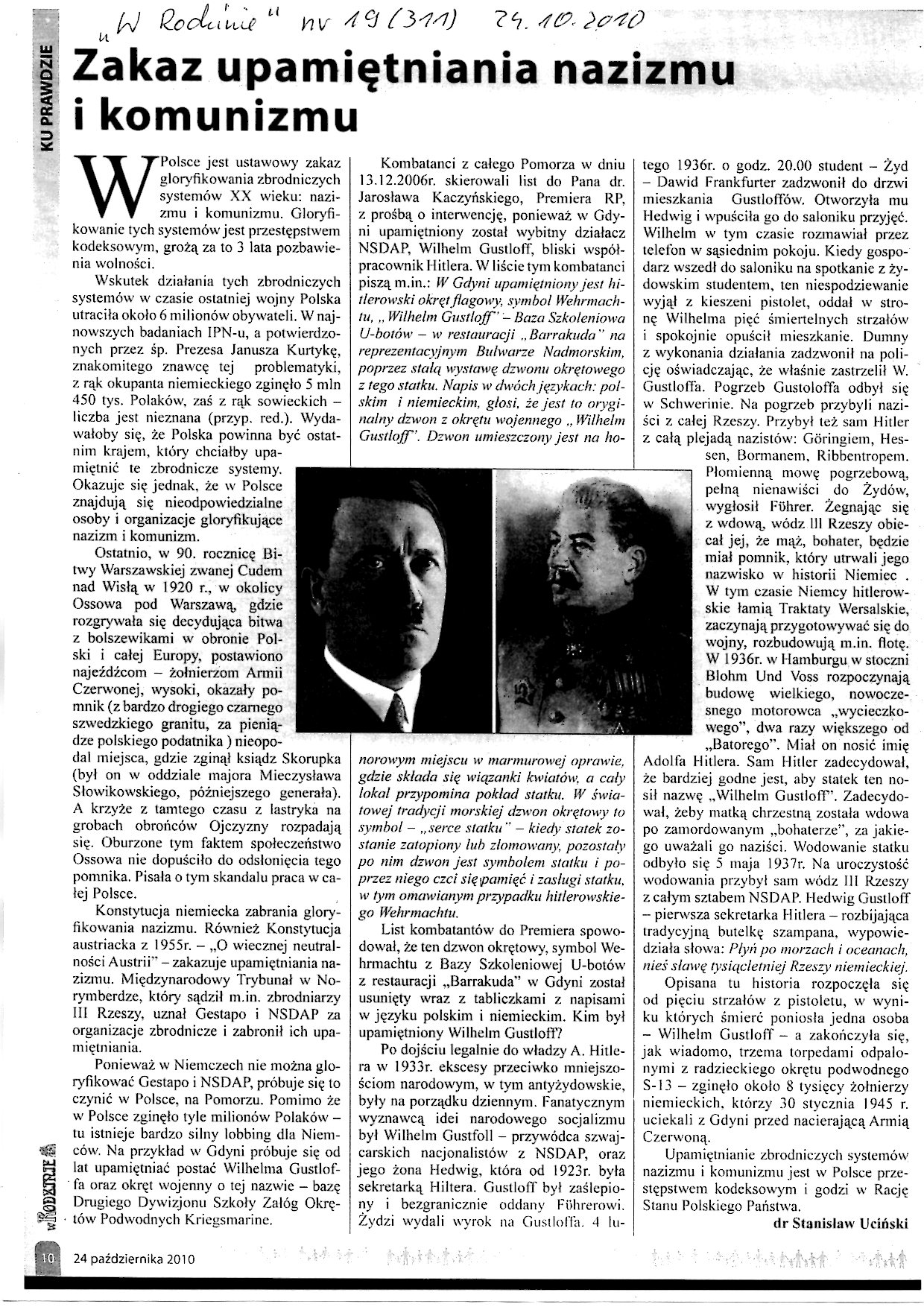 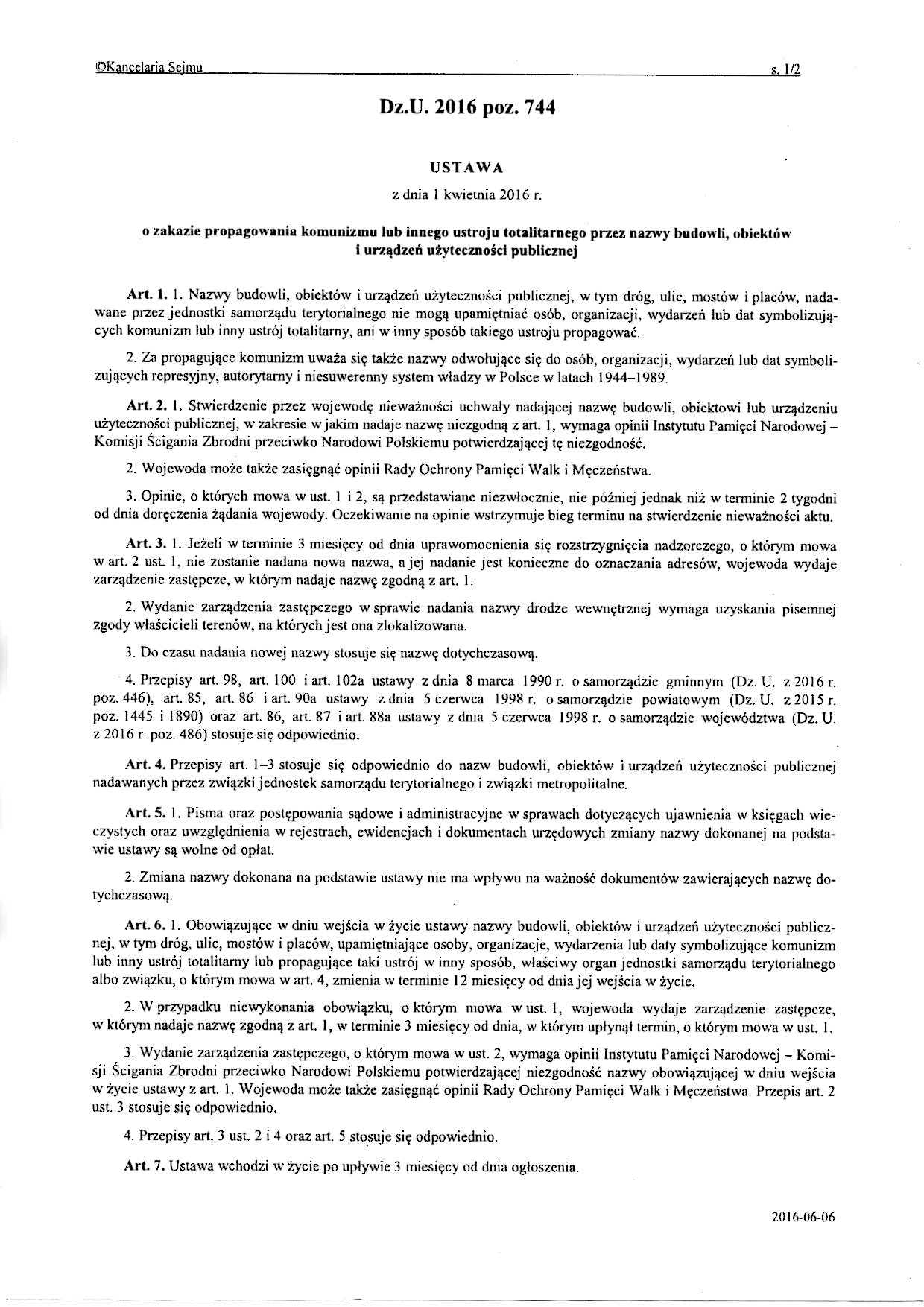 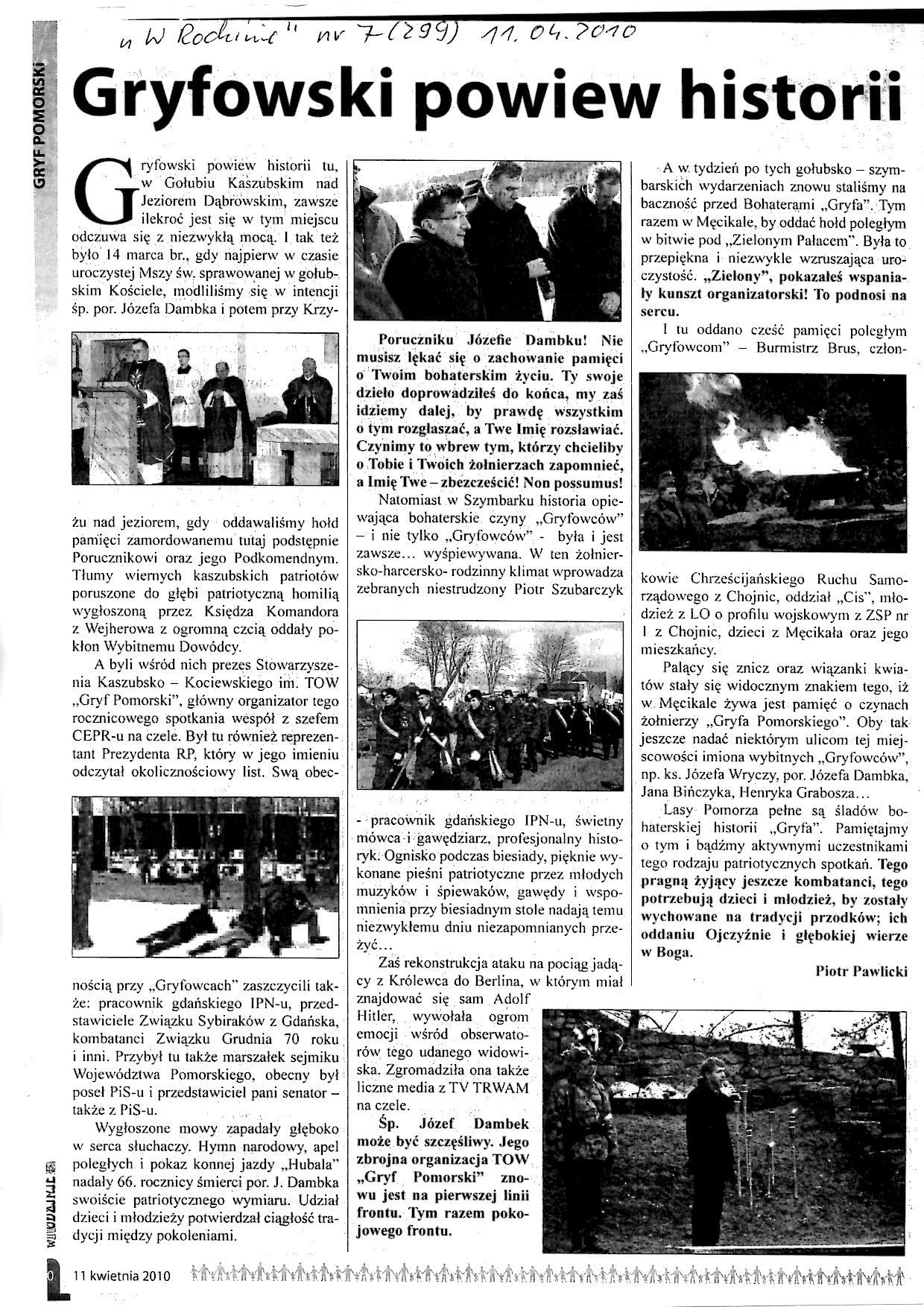 